Приложение 2Тема урока: “Органы чувств”У.– Закройте глаза и представьте следующую картину: Человек стоит на берегу моря. Перед ним бескрайнее море и золотое солнце. Он слушает шум волн, вдыхает неповторимый запах моря. Ветер бросает ему в лицо соленые брызги. Человек чувствует приятный теплый, немного влажный воздух побережья.Кто из вас смог представить себя на берегу моря? Что окружает человека в моем рассказе? Д. – …У.: С помощью каких органов-помощников человек воспринимает мир?Составляется схема: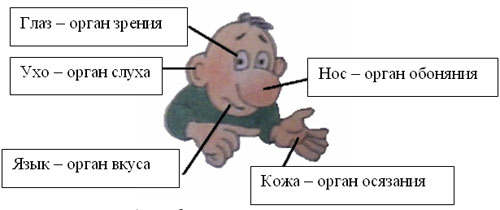 